Special Session on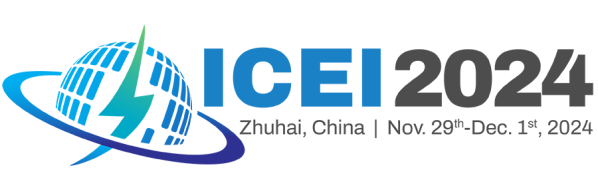 Put your title hereIntroduction xTopics xContacts Name(s) of proponent(s) (e-mails of contact):Affiliation: